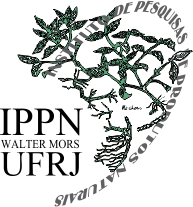 UNIVERSIDADE FEDERAL DO RIO DE JANEIROINSTITUTO DE PESQUISAS DE PRODUTOS NATURAISBloco H, CCS, Cidade UniversitáriaRio de Janeiro, RJ, CEP: 21941-902Phone: +55-21-3938-6512 email: posgrad@ippn.ufrj.brUNIVERSIDADE FEDERAL DO RIO DE JANEIROINSTITUTO DE PESQUISAS DE PRODUTOS NATURAISBloco H, CCS, Cidade UniversitáriaRio de Janeiro, RJ, CEP: 21941-902Phone: +55-21-3938-6512 email: posgrad@ippn.ufrj.brUNIVERSIDADE FEDERAL DO RIO DE JANEIROINSTITUTO DE PESQUISAS DE PRODUTOS NATURAISBloco H, CCS, Cidade UniversitáriaRio de Janeiro, RJ, CEP: 21941-902Phone: +55-21-3938-6512 email: posgrad@ippn.ufrj.brUNIVERSIDADE FEDERAL DO RIO DE JANEIROINSTITUTO DE PESQUISAS DE PRODUTOS NATURAISBloco H, CCS, Cidade UniversitáriaRio de Janeiro, RJ, CEP: 21941-902Phone: +55-21-3938-6512 email: posgrad@ippn.ufrj.brUNIVERSIDADE FEDERAL DO RIO DE JANEIROINSTITUTO DE PESQUISAS DE PRODUTOS NATURAISBloco H, CCS, Cidade UniversitáriaRio de Janeiro, RJ, CEP: 21941-902Phone: +55-21-3938-6512 email: posgrad@ippn.ufrj.brUNIVERSIDADE FEDERAL DO RIO DE JANEIROINSTITUTO DE PESQUISAS DE PRODUTOS NATURAISBloco H, CCS, Cidade UniversitáriaRio de Janeiro, RJ, CEP: 21941-902Phone: +55-21-3938-6512 email: posgrad@ippn.ufrj.brFotoFORMULARIO DE APLICACIÓNFORMULARIO DE APLICACIÓNNºNºMAESTRÍA(   )MAESTRÍA(   )DOCTORADO (   )DOCTORADO (   )INFORMACIÓN PERSONALINFORMACIÓN PERSONALINFORMACIÓN PERSONALINFORMACIÓN PERSONALINFORMACIÓN PERSONALINFORMACIÓN PERSONALINFORMACIÓN PERSONALINFORMACIÓN PERSONALNombre:Nombre:Nombre:Nombre:Nombre:Nombre:Género:Género:Filiación:Filiación:Filiación:Filiación:Filiación:Filiación:Filiación:Filiación:Nacionalidad:Nacionalidad:Nacionalidad:Nacionalidad:Lugar de nacimiento:Lugar de nacimiento:Lugar de nacimiento:Lugar de nacimiento:Estado civil:Estado civil:Estado civil:Estado civil:Fecha de nacimiento:Fecha de nacimiento:Fecha de nacimiento:Fecha de nacimiento:Número de pasaporte:Número de pasaporte:Número de pasaporte:Número de pasaporte:CPF:CPF:CPF:CPF:Habla a:Habla a:Habla a:Habla a:Habla a:Habla a:Habla a:Habla a:Ciudad:Ciudad:Ciudad:Provincia:Provincia:Código Postal:Código Postal:Código Postal:Número de teléfono:Número de teléfono:Número de teléfono:Número de teléfono:Número de teléfono:Número de teléfono:Número de teléfono:Número de teléfono:E-mail:E-mail:E-mail:E-mail:E-mail:E-mail:E-mail:E-mail:FORMACIÓNFORMACIÓNFORMACIÓNFORMACIÓNFORMACIÓNFORMACIÓNFORMACIÓNFORMACIÓNGraduaciónGraduaciónGraduaciónGraduaciónGraduaciónGraduaciónGraduaciónGraduaciónCurso de graduación:Curso de graduación:Curso de graduación:Curso de graduación:Curso de graduación:Curso de graduación:Curso de graduación:Curso de graduación:Institución:Institución:Institución:Institución:Institución:Institución:Institución:Institución:Fecha de Graduación:Fecha de Graduación:Fecha de Graduación:Fecha de Graduación:Fecha de Graduación:Fecha de Graduación:Fecha de Graduación:Fecha de Graduación:PosgraduaciónPosgraduaciónPosgraduaciónPosgraduaciónPosgraduaciónPosgraduaciónPosgraduaciónPosgraduaciónCurso de posgrado:Curso de posgrado:Curso de posgrado:Curso de posgrado:Curso de posgrado:Curso de posgrado:Curso de posgrado:Curso de posgrado:Institución:Institución:Institución:Institución:Institución:Institución:Institución:Institución:Fecha posterior a la graduación:Fecha posterior a la graduación:Fecha posterior a la graduación:Fecha posterior a la graduación:Fecha posterior a la graduación:Fecha posterior a la graduación:Fecha posterior a la graduación:Fecha posterior a la graduación:Ocupación actualOcupación actualOcupación actualOcupación actualOcupación actualOcupación actualOcupación actualOcupación actualOficina:Oficina:Oficina:Oficina:Oficina:Oficina:Oficina:Oficina:Área de ocupación:Área de ocupación:Área de ocupación:Área de ocupación:Área de ocupación:Área de ocupación:Área de ocupación:Área de ocupación:Institución:Institución:Institución:Institución:Institución:Institución:Institución:Institución:Otra información que considere conveniente:es:﷽﷽﷽﷽﷽﷽﷽ormal________________________________Otra información que considere conveniente:es:﷽﷽﷽﷽﷽﷽﷽ormal________________________________Otra información que considere conveniente:es:﷽﷽﷽﷽﷽﷽﷽ormal________________________________Otra información que considere conveniente:es:﷽﷽﷽﷽﷽﷽﷽ormal________________________________Otra información que considere conveniente:es:﷽﷽﷽﷽﷽﷽﷽ormal________________________________Otra información que considere conveniente:es:﷽﷽﷽﷽﷽﷽﷽ormal________________________________Otra información que considere conveniente:es:﷽﷽﷽﷽﷽﷽﷽ormal________________________________Otra información que considere conveniente:es:﷽﷽﷽﷽﷽﷽﷽ormal________________________________Declaro que la información contenida en este formulario es completa y verdadera.                               fecha:                                Firma:Declaro que la información contenida en este formulario es completa y verdadera.                               fecha:                                Firma:Declaro que la información contenida en este formulario es completa y verdadera.                               fecha:                                Firma:Declaro que la información contenida en este formulario es completa y verdadera.                               fecha:                                Firma:Declaro que la información contenida en este formulario es completa y verdadera.                               fecha:                                Firma:Declaro que la información contenida en este formulario es completa y verdadera.                               fecha:                                Firma:Declaro que la información contenida en este formulario es completa y verdadera.                               fecha:                                Firma:Declaro que la información contenida en este formulario es completa y verdadera.                               fecha:                                Firma: